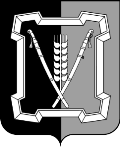 АДМИНИСТРАЦИЯ  КУРСКОГО  МУНИЦИПАЛЬНОГО  ОКРУГАСТАВРОПОЛЬСКОГО КРАЯП О С Т А Н О В Л Е Н И Е30 июля 2021 г.                                   ст-ца Курская    	        № 867                                               Об утверждении Порядка ведения реестра муниципальных служащих, замещающих должности муниципальной службы в администрации Курского муниципального округа Ставропольского края, ее структурных подразделениях и территориальных органах, обладающих правами юридического лицаВ соответствии с Федеральным законом от 02 марта 2007 г. № 25-ФЗ «О муниципальной службе в Российской Федерации», распоряжением Губернатора Ставропольского края от 05 декабря 2001 г. № 898-р «О формировании и ведении реестра государственных служащих государственной службы и реестра муниципальных служащих муниципальной службы Ставропольского края», в целях организации учета прохождения муниципальной службы, совершенствования работы по подбору и расстановке кадров администрация Курского муниципального округа Ставропольского краяПОСТАНОВЛЯЕТ:1. Утвердить прилагаемый Порядок ведения реестра муниципальных служащих, замещающих должности муниципальной службы в администрации Курского муниципального округа Ставропольского края, ее структурных подразделениях и территориальных органах, обладающих правами юридического лица (далее - Порядок).2. Руководителям структурных подразделений и территориальных органов администрации Курского муниципального округа Ставропольского края, обладающих правами юридического лица, обеспечить выполнение Порядка.3. Признать утратившим силу постановление администрации Курского муниципального района Ставропольского края от 09 февраля 2017 г. № 76 «Об утверждении Порядка ведения реестра муниципальных служащих, замещающих должности муниципальной службы в администрации Курского муниципального района Ставропольского края».4. Отделу по организационным и общим вопросам администрации Курского муниципального округа Ставропольского края официально обнародовать настоящее постановление на официальном сайте администрации Курского муниципального округа Ставропольского края в информационно-теле-коммуникационной сети «Интернет».25. Настоящее постановление вступает в силу со дня его официального обнародования на официальном сайте администрации Курского муниципального округа Ставропольского края в информационно-телекоммуни-кационной сети «Интернет».Первый заместитель главы администрации Курского муниципального округаСтавропольского края                                                                          П.В.БабичевВизируют:ПОРЯДОКведения реестра муниципальных служащих, замещающих должности муниципальной службы в администрации Курского муниципального округа Ставропольского края, ее структурных подразделениях и территориальных органах, обладающих правами юридического лицаI. Общие положения1. Настоящий Порядок разработан в соответствии со статьей 31 Федерального закона от 02 марта 2007 г. № 25-ФЗ «О муниципальной службе в Российской Федерации» и определяет условия формирования и ведения реестра муниципальных служащих, замещающих должности муниципальной службы в администрации Курского муниципального округа Ставропольского края, ее структурных подразделениях и территориальных органах, обладающих правами юридического лица (далее - Реестр).2. Основными задачами ведения Реестра являются:формирование единой базы данных о прохождении муниципальными служащими муниципальной службы;систематизация муниципальных должностей муниципальной службы;повышение эффективности функционирования органов местного самоуправления.3. Реестр представляет собой сводный перечень сведений о муниципальных служащих, замещающих должности муниципальной службы в администрации Курского муниципального округа Ставропольского края (да-лее - администрация),  структурных подразделениях и территориальных органах администрации Курского муниципального округа Ставропольского края, обладающих правами юридического лица (далее - структурные подразделения администрации).4. Реестр ведется в электронном виде с обеспечением защиты от несанкционированного доступа и копирования на основе разработанного и установленного в соответствии с распоряжением Губернатора Ставропольского края от 13 сентября 2001 г. № 728-р программного комплекса «Кадры государственных и муниципальных служащих Ставропольского края».II. Требования к формированию Реестра5. Реестр формируется и ведется сектором кадрового обеспечения отдела правового и кадрового обеспечения администрации (далее - сектор кадрового обеспечения).6. Ведение Реестра заключается во внесении в него установленных в соответствии с настоящим Порядком сведений, их обновление при изменении данных о муниципальных служащих и исключение из Реестра сведений о муниципальных служащих в случаях, предусмотренных настоящим Порядком,  архивирование  данных, удаляемых из Реестра, формирование  выписок 2из Реестра в соответствии с запросами лиц и организаций, имеющих доступ к запрашиваемой информации.7. В Реестр о каждом муниципальном служащем, замещающем должность муниципальной службы в администрации, структурных подразделениях администрации, включаются следующие сведения:фамилия, имя, отчество муниципального служащего;дата рождения (число, месяц, год) муниципального служащего;должность, наименование структурного подразделения администрации;группа должностей муниципальной службы;образование:базовое (высшее профессиональное, среднее профессиональное, начальное профессиональное, среднее (полное) общее), наименование образовательного учреждения, специальность и квалификация по диплому, год окончания, ученое звание, ученая степень;профессиональная переподготовка (год, учебное заведение, номер документа, специальность);повышение квалификации (за последние три года (дата));дата и основание назначения на должность;стаж муниципальной службы на момент назначения (опыт работы по специальности);общий трудовой стаж;аттестация (дата прохождения, результат);примечание.Сведения о муниципальном служащем, внесенные в Реестр, являются конфиденциальной информацией и подлежат защите в соответствии с законодательством Российской Федерации.III. Основания и сроки для включения или исключения сведений из Реестра8. Основанием для включения в Реестр является поступление гражданина на муниципальную службу.9. Основаниями для исключения муниципального служащего из Реестра являются:увольнение с должности муниципальной службы;смерть муниципального служащего;признание муниципального служащего безвестно отсутствующим или умершим по решению суда, вступившему в законную силу.10. Сведения о муниципальном служащем, замещающим должность муниципальной службы в администрации, включаются в Реестр в течение 5 рабочих дней со дня назначения гражданина на должность муниципальной службы на основании данных, представленных гражданином при поступлении на муниципальную службу.Сведения о муниципальном служащем, замещающим должность муниципальной службы в структурных подразделениях администрации включаются в Реестр в течение 5 рабочих дней со дня назначения гражданина на должность  муниципальной службы на основании данных, представленных  в 3сектор кадрового обеспечения специалистами структурных подразделений администрации, в должностные обязанности которых входит кадровая работа. Сведения об изменении данных о муниципальных служащих вносятся в Реестр в течение 5 рабочих дней со дня поступления информации об изменении данных о муниципальном служащем в сектор кадрового обеспечения от муниципального служащего, замещающего должность муниципальной службы в администрации, или специалистов структурных подразделений администрации, в должностные обязанности которых входит кадровая работа. 11. Муниципальный служащий, уволенный с муниципальной службы, исключается из Реестра в день увольнения на основании данных, представленных в сектор кадрового обеспечения администрации специалистами структурных подразделений администрации, в должностные обязанности которых входит кадровая работа.В случае смерти (гибели) муниципального служащего либо признания его безвестно отсутствующим или объявления его умершим решением суда, вступившим в законную силу, муниципальный служащий исключается из Реестра в день, следующий за днем смерти (гибели) или днем вступления в законную силу решения суда.IV. Ответственность12. Заведующий сектором кадрового обеспечения - юрисконсульт отдела правового и кадрового обеспечения администрации, начальники структурных подразделений администрации несут дисциплинарную и иную, предусмотренную действующим законодательством, ответственность за недостоверное или несвоевременное внесение сведений в Реестр, а также за несоблюдение требований действующего законодательства по защите информации, содержащей персональные данные.13. Муниципальные служащие, замещающие должности муниципальной службы в администрации, структурных подразделениях администрации, несут дисциплинарную и иную предусмотренную действующим законодательством ответственность за недостоверное или несвоевременное представление сведений для формирования и ведения Реестра.14. Передача сведений из Реестра третьим лицам не допускается без письменного согласия муниципального служащего, за исключением случаев, установленных федеральным законодательством. Передача сведений из Реестра третьим лицам осуществляется с соблюдением требований по защите информации, содержащей персональные данные, установленных Трудовым кодексом Российской Федерации, Федеральным законом от 27 июля 2006 г. № 152-ФЗ «О персональных данных» и иными нормативными правовыми актами.Начальник отдела по организационным и общим вопросам администрацииКурского муниципального округаСтавропольского края	                                                                         Л.А.КущикНачальник отдела по организационным и общим вопросамНачальник отдела по организационным и общим вопросамЛ.А.КущикНачальник отдела правового и кадрового обеспеченияНачальник отдела правового и кадрового обеспеченияВ.Н.КобинПроект постановления подготовил и вносит заведующий сектором кадрового обеспечения - юрисконсульт отдела  правового и кадрового обеспеченияПроект постановления подготовил и вносит заведующий сектором кадрового обеспечения - юрисконсульт отдела  правового и кадрового обеспеченияЕ.И.ДуманаеваУТВЕРЖДЕНпостановлением администрацииКурского муниципального округаСтавропольского краяот 30 июля 2021 г. № 867УТВЕРЖДЕНпостановлением администрацииКурского муниципального округаСтавропольского краяот 30 июля 2021 г. № 867УТВЕРЖДЕНпостановлением администрацииКурского муниципального округаСтавропольского краяот 30 июля 2021 г. № 867